電気と私たちのくらし組　　　番　　名前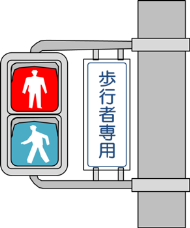 ◎めあて◎押しボタン式歩行者用信号機の動作について，どのような動きになるのかまとめよう。◎押しボタン式歩行者用信号機のように，目的に合わせて動作を制御している身の回りの器具を探し出し，その動きを書こう。◎今日の学習を振り返って，うまくいったところやうまくいかなかったところ，そこから学んだことや気付いたことを書こう。器具の名前もし，ボタンが押されたらどうなる？そうでなければ（ボタンが押されなかったら）どうなる？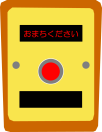 押ボタン式信号機器具の名前もし○○したらどうなる？そうでなければどうなる？